МИНИСТЕРСТВО ПРОСВЕЩЕНИЯ, НАУКИ И ПО ДЕЛАМ МОЛОДЕЖИКАБАРДИНО-БАЛКАРСКОЙ РЕСПУБЛИКИПРИКАЗот 20 апреля 2021 г. N 22/355ОБ УТВЕРЖДЕНИИ ПОЛОЖЕНИЯОБ ОБЩЕСТВЕННОМ СОВЕТЕ ПРИ МИНИСТЕРСТВЕПРОСВЕЩЕНИЯ И НАУКИ КАБАРДИНО-БАЛКАРСКОЙ РЕСПУБЛИКИПО ПРОВЕДЕНИЮ НЕЗАВИСИМОЙ ОЦЕНКИ КАЧЕСТВА УСЛОВИЙОСУЩЕСТВЛЕНИЯ ОБРАЗОВАТЕЛЬНОЙ ДЕЯТЕЛЬНОСТИ ОРГАНИЗАЦИЯМИ,ОСУЩЕСТВЛЯЮЩИМИ ОБРАЗОВАТЕЛЬНУЮ ДЕЯТЕЛЬНОСТЬВ КАБАРДИНО-БАЛКАРСКОЙ РЕСПУБЛИКЕВо исполнение требований Федеральных законов от 29.12.2012 N 273-ФЗ "Об образовании в Российской Федерации", от 05.12.2017 N 392-ФЗ "О внесении изменений в отдельные законодательные акты Российской Федерации по вопросам совершенствования проведения независимой оценки качества условий оказания услуг организациями в сфере культуры, охраны здоровья, образования, социального обслуживания и федеральными учреждениями медико-социальной экспертизы" приказываю:1. Утвердить прилагаемое Положение об Общественном совете при Министерстве просвещения и науки Кабардино-Балкарской Республики по проведению независимой оценки качества условий осуществления образовательной деятельности организациями, осуществляющими образовательную деятельность в Кабардино-Балкарской Республике.(в ред. Приказа Минпросвещения КБР от 24.10.2023 N 22/1148)МинистрА.ЕЗАОВУтвержденоприказомМинистерства просвещения,науки и по делам молодежиКабардино-Балкарской Республикиот 20 апреля 2021 г. N 22/355ПОЛОЖЕНИЕОБ ОБЩЕСТВЕННОМ СОВЕТЕ ПРИ МИНИСТЕРСТВЕПРОСВЕЩЕНИЯ И НАУКИ КАБАРДИНО-БАЛКАРСКОЙ РЕСПУБЛИКИПО ПРОВЕДЕНИЮ НЕЗАВИСИМОЙ ОЦЕНКИ КАЧЕСТВА УСЛОВИЙОСУЩЕСТВЛЕНИЯ ОБРАЗОВАТЕЛЬНОЙ ДЕЯТЕЛЬНОСТИ ОРГАНИЗАЦИЯМИ,ОСУЩЕСТВЛЯЮЩИМИ ОБРАЗОВАТЕЛЬНУЮ ДЕЯТЕЛЬНОСТЬВ КАБАРДИНО-БАЛКАРСКОЙ РЕСПУБЛИКЕI. Общие положения1.1. Настоящее Положение определяет компетенцию и деятельность Общественного совета при Министерстве просвещения и науки Кабардино-Балкарской Республики по проведению независимой оценки качества условий осуществления образовательной деятельности организациями, осуществляющими образовательную деятельность в Кабардино-Балкарской Республике (далее - Общественный совет).(в ред. Приказа Минпросвещения КБР от 24.10.2023 N 22/1148)1.2. Общественный совет формируется Общественной палатой Кабардино-Балкарской Республики и является постоянно действующим коллегиальным органом при Министерстве просвещения и науки Кабардино-Балкарской Республики.(в ред. Приказа Минпросвещения КБР от 24.10.2023 N 22/1148)1.3. Общественный совет в своей деятельности руководствуется Конституцией Российской Федерации, Конституцией Кабардино-Балкарской Республики, законами и иными нормативными правовыми актами Российской Федерации, Кабардино-Балкарской Республики, а также настоящим Положением.1.4. Решения Общественного совета носят рекомендательный характер.1.5. Члены Общественного совета осуществляют свою деятельность на общественных началах.1.6. Положение и вносимые в него изменения утверждаются приказом Министерства просвещения и науки Кабардино-Балкарской Республики.(в ред. Приказа Минпросвещения КБР от 24.10.2023 N 22/1148)II. Компетенция Общественного советаОбщественный совет:осуществляет проведение независимой оценки качества условий осуществления образовательной деятельности организациями, осуществляющими образовательную деятельность в Кабардино-Балкарской Республике (далее - образовательные организации), с учетом информации, представленной организацией, осуществляющей сбор, обобщение и анализ информации о качестве осуществления образовательной деятельности образовательными организациями (далее - оператор);определяет перечень образовательных организаций, в отношении которых проводится независимая оценка качества условий осуществления образовательной деятельности (далее - перечень);принимает участие в рассмотрении проекта документации о закупке работ, услуг, а также проекта государственного контракта, заключаемого Министерством просвещения и науки Кабардино-Балкарской Республики с оператором;(в ред. Приказа Минпросвещения КБР от 24.10.2023 N 22/1148)представляет в Министерство просвещения и науки Кабардино-Балкарской Республики результаты по проведению независимой оценки качества условий осуществления образовательной деятельности образовательными организациями и предложения по улучшению их деятельности;(в ред. Приказа Минпросвещения КБР от 24.10.2023 N 22/1148)рассматривает иные вопросы, предусмотренные действующим законодательством Российской Федерации.III. Порядок формирования Общественного совета3.1. Общественный совет формируется Общественной палатой Кабардино-Балкарской Республики в соответствии со ст. 95.2 Федерального закона от 29 декабря 2012 г. N 273-ФЗ "Об образовании в Российской Федерации" и настоящим Положением.3.2. Общественная палата Кабардино-Балкарской Республики формирует состав Общественного совета из числа представителей общественных организаций, созданных в целях защиты прав и интересов граждан, и общественных объединений инвалидов и утверждает его сроком на три года. Число членов Общественного совета не может быть менее пяти человек.3.3. Общественный совет формируется таким образом, чтобы была исключена возможность возникновения конфликтов интересов.3.4. Председатель Общественного совета, его заместитель и секретарь избираются из состава Общественного совета на первом заседании путем открытого голосования, большинством голосов от присутствующих членов Общественного совета.3.5. Замена членов Общественного совета допускается в случае систематического (3 и более) пропуска заседаний Общественного совета, а также в случае досрочного прекращения полномочий по предусмотренным настоящим Положением основаниям.3.6. Полномочия члена Общественного совета прекращаются досрочно в случаях:подачи им заявления о выходе из состава Общественного совета;его смерти;назначения его на государственную должность Российской Федерации, должность федеральной государственной гражданской службы, государственную должность субъекта Российской Федерации, должность государственной гражданской службы субъекта Российской Федерации, должность муниципальной службы;в иных случаях, предусмотренных действующим законодательством Российской Федерации.3.7. В состав Общественного совета не могут входить представители органов государственной власти республики и органов местного самоуправления, представители образовательных профессиональных некоммерческих организаций, а также руководители (их заместители) и работники образовательных организаций.IV. Порядок деятельности Общественного совета4.1. Заседания Общественного совета проводятся не реже одного раза в квартал и считаются правомочными при присутствии на нем не менее половины его членов. По решению председателя Общественного совета может быть проведено внеочередное заседание, в том числе в форме заочного заседания.4.2. О дате заседания члены Общественного совета уведомляются не позднее, чем за 3 рабочих дня до его проведения.4.3. Председатель Общественного совета:организует работу Общественного совета и председательствует на его заседаниях;подписывает протоколы заседаний и другие документы Общественного совета;взаимодействует с Министерством просвещения и науки Кабардино-Балкарской Республики по вопросам реализации решений Общественного совета.(в ред. Приказа Минпросвещения КБР от 24.10.2023 N 22/1148)4.4. Заместитель председателя Общественного совета:председательствует на заседаниях Общественного совета в случае отсутствия председателя Общественного совета;обеспечивает коллективное обсуждение вопросов, внесенных на рассмотрение Общественного совета.4.5. Секретарь Общественного совета:формирует повестку заседания Общественного совета;информирует членов Общественного совета о времени, месте и повестке очередного заседания Общественного совета;обеспечивает во взаимодействии с членами Общественного совета подготовку информационно-аналитических материалов к заседанию по вопросам, включенным в повестку заседания;ведет протокол заседания Общественного совета.4.6. Члены Общественного совета:участвуют в мероприятиях, проводимых Общественным советом, а также в подготовке материалов по рассматриваемым вопросам;высказывают свое мнение по существу обсуждаемых вопросов, замечания и предложения по проектам принимаемых Общественным советом решений;обладают равными правами при обсуждении вопросов и голосовании;имеют право вносить предложения в повестку заседаний Общественного совета.4.7. Решения Общественного совета по рассматриваемым вопросам принимаются открытым голосованием простым большинством голосов присутствующих на заседании Общественного совета.4.8. Член Общественного совета, не согласный с принятыми решениями, имеет право в письменном виде изложить свое особое мнение, которое прилагается к протоколу.4.9. Решения Общественного совета оформляются протоколами, которые подписываются председателем Общественного совета или его заместителем, председательствовавшим на заседании Общественного совета.4.10. Протокол заседания, а также все решения, принятые Общественным советом, направляются в Министерство просвещения и науки Кабардино-Балкарской Республики в течение 5 рабочих дней после заседания Общественного совета.(в ред. Приказа Минпросвещения КБР от 24.10.2023 N 22/1148)4.11. Информация о деятельности Общественного совета подлежит размещению в сети "Интернет" на сайте Министерства просвещения и науки Кабардино-Балкарской Республики.(в ред. Приказа Минпросвещения КБР от 24.10.2023 N 22/1148)4.12. Организационное обеспечение деятельности Общественного совета осуществляет заместитель министра просвещения, науки и по делам молодежи Кабардино-Балкарской Республики, курирующий данное направление деятельности.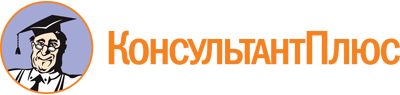 Приказ Минпросвещения КБР от 20.04.2021 N 22/355
(ред. от 24.10.2023)
"Об утверждении Положения об Общественном совете при Министерстве просвещения и науки Кабардино-Балкарской Республики по проведению независимой оценки качества условий осуществления образовательной деятельности организациями, осуществляющими образовательную деятельность в Кабардино-Балкарской Республике"Документ предоставлен КонсультантПлюс

www.consultant.ru

Дата сохранения: 04.12.2023
 Список изменяющих документов(в ред. Приказа Минпросвещения КБР от 24.10.2023 N 22/1148)Список изменяющих документов(в ред. Приказа Минпросвещения КБР от 24.10.2023 N 22/1148)КонсультантПлюс: примечание.В официальном тексте документа, видимо, допущена опечатка: возможно, в нижеследующем пункте вместо слов "просвещения, науки и по делам молодежи" следует читать "просвещения и науки".